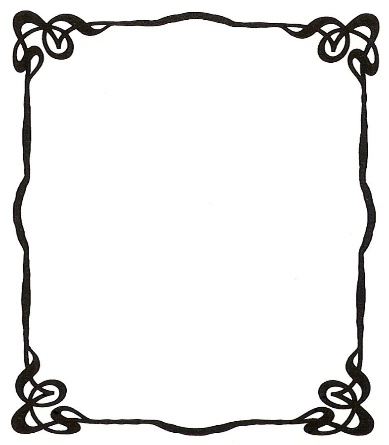 IQSTRCOGEHPMACPCPCPVorteile /Nachteile /EigenschaftenVorteile /Nachteile /EigenschaftenAuswirkungenCPSchwierigkeitFähigkeitenStr, KO, IQ, GEModifierLeichtAkrobatikStr/GE+0SchwerAnführenIQ-4NormalBeeinflussungsfertigkeitIQ-2SchwerEntfesseln/FesselnGE-4SchwerFallenkundeGE-4NormalHandelIQ-1LeichtKletternStr/GE/KO+0SchwerMechanikGE/IQ-4NormalMedizin/HeilungIQ-1LeichtMusizierenIQ+0NormalNatur u.- PflanzenkundeIQ-2NormalNavigationIQ-2SchwerOkkultismus/MystikIQ-4LeichtReitenGE+0LeichtRennenKO+0Normal Schlösser knackenGE-2LeichtSchwimmenKO+0NormalSpurenlesenIQ-1SchwerTaschendiebstahlGE-3LeichtSchleichenGE+0KampffähigkeitenNormalNahkampf einhändigStr-4NormalNahkampf zweihändigStr-4SchildStr-4NormalSchusswaffen (Bogen, Armbrust)GE-4NormalWurfwaffen (Schleuder, Messer)GE-4ProduktionsberufeSchwerAlchemieIQ-1SchwerSchneidereiIQ-1SchwerSchmiedIQ/Str-1MagieNormalHeilungsmagieIQ-1NormalIllusionsmagieIQ-1SchwerBeschwörungsmagieIQ-3SchwerVeränderungsmagieIQ-3NormaleZerstörungsmagieIQ-1CPSchwierigkeitFähigkeitenStr, KO, IQ, GEModifierNormaleLügenIQ-3NormaleFeilschenIQ-3NormaleÜberzeugenIQ-3